Amicale des habitants de l’Epine Montain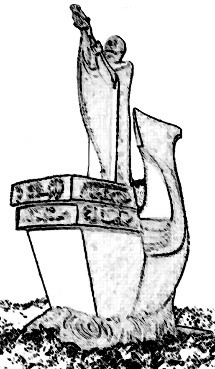 A.F.A.C. n° W913002831 2, allée des Peupliers - 91300 Massy a-f-a-c@laposte.net http://epinemontain.hautetfort.com/Suite à l’Assemblée Générale Ordinaire, les adhérents devront se prononcer sur la poursuite des activités ou la fermeture de l’AFAC.. C’est pourquoi je vous invite à notre ASSEMBLEE GENERALE Extraordinaire
LE 29 janvier 2022 à 11hSalle du sous-sol au n°2 des BégoniasOrdre du jour  décision de dissolutionclôture des comptesaffectation des biens de l’association
	cotisations 2021		capital		meuble de la salle des Bégonias		archives		blog et page Facebookdésignation d’un.e liquidatreur.trice.
Comptant sur votre présence,  Francine Noel, Présidente de l’A.F.A.C.  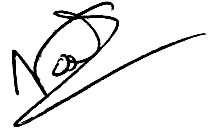 Comme il n’y a pas eu de campagne d’adhésion en 2021 car pas d’AG mais aussi les restrictions COVID, seront habilités à voter les adhérents à jour de leur cotisation en 2020 et/ou 2021.Procuration  A remettre à un-e adhérent-e ou à retourner à l’A.F.A.C. - 2 allée des Peupliers - Massy  ou transmettre par courriel à a-f-a-c@laposte.net Je soussigné-e ………………………………………………………………………….……………...  donne pouvoir à ………………………………………………………………………………  pour me représenter à l’Assemblée Générale Extraordinaire du 29 janvier 2022.  Massy, le ……….………….. 202…  Signature précédée de la mention manuscrite « bon pour pouvoir »  